Государственное учреждение - Отделение Пенсионного фонда Российской Федерации 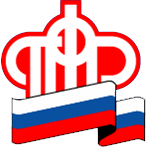 по Калининградской областиО вступлении в силу Соглашения с государствами-членами ЕАЭСКалининград, 8 февраля 2021 года. 20 декабря 2019 года между Республикой Арменией, Республикой Беларусь, Республикой Казахстан, Кыргызской Республикой и Российской Федерацией подписано Соглашение о пенсионном обеспечении трудящихся государств-членов Евразийского экономического союза, которое вступило в силу с 1 января 2021 года.Соглашение основано на территориально-пропорциональном принципе и предусматривает установление и выплату пенсий гражданам государств-членов и членам их семей каждой Договаривающейся Стороной исходя из стажа работы, приобретенного на ее территории после вступления в силу данного Соглашения. При этом за стаж, приобретенный до 01.01.2021, пенсия назначается и выплачивается в соответствии с законодательством государств-членов и Соглашением о гарантиях прав граждан государств - участников Содружества Независимых Государств от 13.03.1992, а для Республики Беларусь и Российской Федерации – Договором между Российской Федерацией и Республикой Беларусь о сотрудничестве в области социального обеспечения от 24.01.2006.Предметом Соглашения для Российской Федерации являются страховые пенсии по старости, инвалидности, случаю потери кормильца, а также накопительная пенсия и иные выплаты за счет средств пенсионных накоплений.Иные виды пенсий (пособий) назначаются и выплачиваются в соответствии с законодательством государства проживания гражданина.Право на пенсионное обеспечение в соответствии с Соглашением имеют граждане государств-членов (члены семьи), проживающие на территории одного из этих государств.Право на страховую пенсию возникает при наличии после 01.01.2021 не менее 12 полных месяцев стажа работы, приобретенного на территории государства-члена Соглашения, согласно законодательству которого, трудящийся претендует на назначение пенсии, и других условий для назначения пенсии.Таким образом, граждане, работа которых после 01.01.2021 осуществлялась на территории Армении, Казахстана, Республики Беларусь, Киргизии, и переехавшие на территорию Российской Федерации, будут иметь право на пенсию от государства, на территории которого этот стаж приобретен.Реализация Соглашения в отношении лиц, проживающих на территории Российской Федерации, осуществляется территориальными органами Пенсионного фонда Российской Федерации.